Comité Départemental de Natation du Morbihan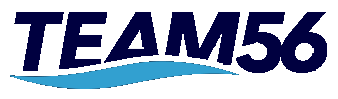 NOTE D’ORGANISATION STAGE JUNIORS du 15 au 16 septembre 2018SommaireLe programme L’encadrement Règles de vieLes horairesLe matérielLe tarifLa restaurationLa fiche d’inscription, l’autorisation parentale et la charteRetour des documents : la fiche d’inscription, l’autorisation parentale et la charte à la commission sportive (commission.sportive.cdn56@gmail.com) pour le mercredi 12 septembreLe programme2 entraînements par jour en bassin de 50 m (2x 2h)La présentation des formations ERFAN : BF1, BF2, ...Une formation "sauvetage" : savoir remorquer un nageur, le sortir de l'eau et alerter les secoursPrésentation du BNSSAL’encadrementLes nageurs seront encadrés par :Guillaume LE FORESTIER (Auray Natation) : EntraîneurGuillaume PIERRET (CNVannes) : EntraîneurUn représentant du ComitéMarie Christine BOURSE : Trésorière CD56Christelle BELZ : Membre CD56Les personnes nommées ci-dessus ont la responsabilité de l’encadrement des nageurs aussi bien pendant le déroulement du stage que dans toutes les activités annexes.Les effectifs :  40 nageursLes règles de vieRespectez et écoutez les encadrants et les intervenants,Respecter le matériel, les lieux qui nous accueillent et les horaires,Ayez un esprit d’équipe,Soyez acteurs et non spectateurs.ATTENTION : Interdiction de toutes substances alcoolisée ou illicite pendant le stage.Les horaires et lieux du stageAccueil : Samedi et Dimanche à 9 h 30.Les horaires du stage : 10 h à 18 hLes lieux :La piscine "la plage" de plein air, PONTIVY (rue de la cascade)	https://goo.gl/maps/MKUwGmJaJ1B2Salle : Maison des sports, PONTIVY (6 quai du Plessis)https://goo.gl/maps/smYnqwq8HcN2Le matérielPrévoir son filet : pull boy, tuba, plaquettes, palmes, élastique, ...Tenue de sport, casquetteCrème solaireUn bloc note et crayons Le tarifUne participation de 10 euros est demandée par nageur, le paiement est à effectuer auprès de votre club, une facture sera envoyée par le Comité aux clubs.La restaurationSamedi et Dimanche midi : pique-nique prévu par les nageurs Le goûter est offert par le ComitéMerci de prévoir les boissons (bicarbonate ou sucrée) de façon suffisante pour le stageComité Départemental de Natation du MorbihanFiche d’inscription NOM     ………………………….		 Prénom …………………………………Date de naissance …………………………………Adresse   …………………………………………    ………………………………………….Téléphone : Domicile   ………………………………….Portable  …………………………………………e @mail  ……………………………………………….N° I.U.F. (licence): ……………………………………….FICHE MEDICALETraitement médical en cours : (fournir copie de l’ordonnance) ……………………………Si oui précisez : ………………………………………………………………………………..………………………………………………………………….………………………………Votre enfant a-t-il des allergies : ………………………….Si oui précisez : ………………………………………………………………………………………………………………..Personne à prévenir en cas d’accident :NOM et prénom ……………………………………N° de tél. : …………………………….   N° de portable : ……………………………………..Comité Départemental de Natation du MorbihanL’Autorisation parentaleJe soussigné(e) ……………………………………….agissant en qualité de père, mère, tuteur,• autorise mon fils, ma fille ……………………………………….à participer au stage  qui se déroulera du 15 au 16 septembre 2018 à Pontivy.• autorise les personnes encadrant les nageuses et nageurs de l'équipe départementale du Morbihan à prendre toutes les mesures qu'ils jugeraient utiles, si mon enfant était victime d'un accident ou d'un malaise à l'occasion du stage  qui se déroulera du 15 au 16 septembre 2018 à Pontivy.Signature du ou des responsables légaux :A remplir impérativement en renseignant toutes les rubriquesEn cas d'urgence, les médecins obligés de pratiquer certains actes chirurgicaux, examens, anesthésies, demandent une autorisation écrite des parents. Si celle-ci fait défaut, il leur faut demander l'autorisation au Juge des enfants ou au Procureur de la République. L'attestation ci-dessous est destinée à éviter ces démarches.Je soussigné(e), le responsable légal, ……………………………………….Adresse     ……………………………………….    ……………………………………….Tél. domicile :……………………………………….Tél. professionnel : …………………………Tél. portable : ……………………………………….Tél. autre : ……………………………………….Adresse @mail : ……………………………………….Autorise le médecin consulté, en cas d'urgence, à toute intervention médicale, chirurgicale ou d'anesthésie que nécessiterait l'état de santé de mon enfant :Nom et prénom de l'enfant : ……………………………………….Date de naissance : ……………………………………….N° de sécurité sociale : ……………………………………….Nom et n° de mutuelle : ……………………………………….Personne à joindre en cas d'urgence : ……………………………………….Nom et téléphone du médecin traitant : ……………………………………….Fait à	, le ……………………………………….Signature des parentsPrécédée de la mention "lu et approuvé"Comité Départemental de Natation du MorbihanLa chartre de bonne conduiteNom ……………………………			Prénom ………………………………Pour le nageur/ nageuseLe non-respect de ces principes pourrait entrainer des sanctions de la part du Comité.Le nageur ou la nageuse : Je m'engage à respecter ces règles.Signatures (précédée de la mention « lu et approuvé »): 	du nageur 				des parents ou responsable légalAurayBaudCaudanGrand champLocminéLorientNivillacPloemeurPloërmelPontivyQuestembertVannesFaire partie de la sélection départementale est un honneur et une chance :Je dois faire preuve d'un comportement positif, respectueux et d'un esprit d'équipeFaire partie de la sélection départementale est un honneur et une chance :Je dois faire preuve d'un comportement positif, respectueux et d'un esprit d'équipeJ'accepte sans contester les décisions de l'entraineurJe respecte les officiels et les encadrantsJe respecte les officiels et les encadrantsJ’encourage et je soutiens mes coéquipiersJe m’engage à n’avoir recours à aucun produit induisant un contrôle antidopage positif.Je m’engage à n’avoir recours à aucun produit induisant un contrôle antidopage positif.